Storkøbenhavns rideklub afholder: Programsridnings-kursusMed A-dommer, championatsdommer samt FEI 4*dommer for paradressur: Peter FischerTirsdag 26. april fra klokken 16-21Der rides program med pointgivning og kommentarer evt. for åben mikrofon.Der kan rides fra LD og op – ingen øvre grænse.Herefter har man mulighed for, under Peters vejledning, at træne og forbedre enkelte øvelser således, at man fremadrettet får indsigt i, hvad der skal til for at forbedre de enkelte karakterer.Der vil blive redet på udendørsbane 20x60, opvarmning i ridehus 18x50m.Max 12 deltagere, først til mølle princippetAdressen er: Ledøje Sdr gade 21, 2765 SmørumPrisen afhænger af antal tilmeldte:Tilmelding senest tirsdag d. 12/4 til: Henriett på championat@skoer.dk (spørgsmål rettes også her)Ved tilmelding betales et depositum på 100kr og restbeløbet betales efter su når vi ved hvor mange vi bliver. Der skal minimum være 8 tilmeldte for at vi afholder arrangementet. Betaling til Nordea: reg: 2279 konto: 0726906483
 På bank-indbetalingen skriver du dit og hestens navnPå tilmelding skriver du: 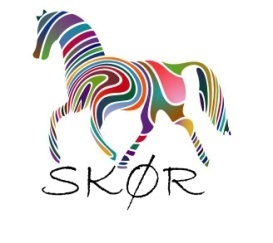 Antal ryttere Pris for medlemmer af SKØRPris for ikke medlemmer af SKØRved 12 rytter/20 min160kr260krVed 10 ryttere/ 25 min175kr275krVed 8 ryttere/ 30 min200kr300krDit fulde navn:Telefon nr.Mail adresseHestens navn & hest eller ponyHvilken klasse du rider Hvilket tidspunkt du kan ride fra